О внесении изменений в постановление администрации  Карабашского   сельского     поселения   от  28.12.2020 г. № 71   « Об     утверждении    предельной    численности  и  фонда   оплаты   труда   работников   администрации Карабашского    сельского     поселения       Мариинско-Посадского   района   Чувашской  Республики   и  фонда    оплаты   труда      казённых  учреждений  Карабашского сельского   поселения  Мариинско-Посадского     района Чувашской    Республики»В целях реализации решения Собрания депутатов Карабашского сельского поселения  Мариинско-Посадского района от 24.12.2020г. № С-9/2  «О внесении  изменений в решение Собрания депутатов Карабашского сельского поселения Мариинско-Посадского района «О бюджете Карабашского сельского поселения Мариинско-Посадского района Чувашской Республики на 2021 год и на плановый период 2022 и 2023 годов»» администрация Карабашского сельского поселения  п о с т а н о в л я е т:Внести: в приложение №1 «Предельная численность и фонд оплаты труда работников администрации Карабашского сельского поселения Мариинско-Посадского района Чувашской Республики по разделу «Общегосударственные вопросы» на 2021 год» изменения согласно приложению  №1 к настоящему  постановлению; в приложение №2 «Фонд оплаты труда работников казённых учреждений  Карабашского сельского поселения Мариинско-Посадского района Чувашской Республики на 2021 год» изменения согласно приложению  №2 к настоящему  постановлению. 2. Настоящее постановление вступает в силу после официального опубликования.Глава Карабашскогосельского поселения		                                     О.Н.МартьяноваПриложение 1к  постановлению    администрации Карабашского  сельского поселения Мариинско-Посадского          районаот 20.12.2021г.  №53Предельная численность и фонд оплаты труда работников администрации Карабашского сельского поселения Мариинско-Посадского района Чувашской Республики по разделу «Общегосударственные вопросы» на 2021 годПриложение 2к  постановлению    администрации Карабашского   сельского поселения Мариинско-Посадского          районаот 20.12.2021г.  №53Фонд оплаты труда работников казённых учрежденийКарабашского сельского поселения Мариинско-Посадского района Чувашской Республики на 2021 годЧĂВАШ РЕСПУБЛИКИ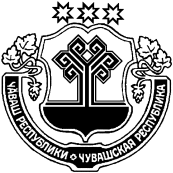 Сентерварри РАЙОНĚЧУВАШСКАЯ РЕСПУБЛИКА МАРИИНСКО-ПОСАДСКИЙ РАЙОНКАРАПАШ   ПОСЕЛЕНИЙĚНАДМИНИСТРАЦИЙЕЙЫШĂНУ2021.  12. 20 .   № 53Карапаш  ялěАДМИНИСТРАЦИЯКАРАБАШСКОГО СЕЛЬСКОГОПОСЕЛЕНИЯПОСТАНОВЛЕНИЕ20.  12.    2021  №53деревня КарабашиПредельная численность (единиц)Фонд оплаты труда (тыс.рублей)123Администрация Карабашского сельского поселения Мариинско-Посадского района Чувашской Республики3838,6ВСЕГО3838,6№п/пНаименование разделаФонд оплаты труда за счёт бюджетаФонд оплаты труда за счёт доходов от иной приносящей доход деятельности1		2341Национальная оборона76,8-ВСЕГО76,8-